АДМИНИСТРАЦИЯ БЕРЕЗОВСКОГО РАЙОНА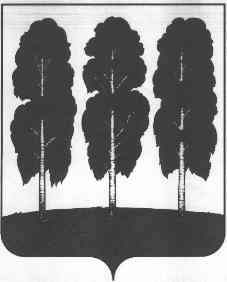 ХАНТЫ-МАНСИЙСКОГО АВТОНОМНОГО ОКРУГА-ЮГРЫПОСТАНОВЛЕНИЕот  23.06.2023										         № 475пгт. БерезовоО внесении изменений в постановление администрации Березовского района от 22.12.2021 № 1520 «О муниципальной программе «Создание условий для эффективного управления муниципальными финансами в Березовском районе» 	В соответствии со статьей 179 Бюджетного кодекса Российской Федерации, постановлением администрации Березовского района от 10.11.2021 № 1306 «О порядке разработки и реализации муниципальных программ Березовского района, порядке оценки эффективности реализации муниципальных программ Березовского района и признании утратившими силу некоторых муниципальных нормативных правовых актов администрации Березовского района»:	1.Внести в приложение 1 к постановлению администрации Березовского района от 22 декабря 2021 года № 1520«О муниципальной программе «Создание условий для эффективного управления муниципальными финансами в Березовском районе» (далее – муниципальная программа) следующие изменения:1.1. В паспорте муниципальной программы: 1.1.1. строку «Параметры финансового обеспечения муниципальной программы» изложить в следующей редакции:«»;1.2. таблицу 1 муниципальной программы изложить в следующей редакции согласно приложению к настоящему постановлению.2. Опубликовать настоящее постановление в газете «Жизнь Югры» и размесить на официальном веб-сайте органов местного самоуправления Березовского района.3. Настоящее постановление вступает в силу после его официального опубликования.Глава района	                                                                                          П.В. АртеевПриложение к постановлению администрации Березовского районаот 23.06.2023 № 475Таблица 1Параметры финансового обеспечения муниципальной программыИсточники финансированияРасходы по годам (тыс. рублей)Расходы по годам (тыс. рублей)Расходы по годам (тыс. рублей)Расходы по годам (тыс. рублей)Расходы по годам (тыс. рублей)Расходы по годам (тыс. рублей)Параметры финансового обеспечения муниципальной программыИсточники финансированияВсего2022 г.2023 г.2024 г.2025 г.2026 - 2030 г.г.Параметры финансового обеспечения муниципальной программывсего3 160 596,0 272 791,4 313 234,6 357 243,6 369 554,4 1 847 772,0 Параметры финансового обеспечения муниципальной программыфедеральный бюджет28 056,6 2 617,4 2 973,4 3 112,2 3 225,6 16 128,0 Параметры финансового обеспечения муниципальной программыбюджет автономного округа1 456 608,1 150 578,7 160 572,6 160 844,2 164 102,1 820 510,5 Параметры финансового обеспечения муниципальной программыбюджет района1 675 931,3 119 595,3 149 688,6 193 287,2 202 226,7 1 011 133,5 Параметры финансового обеспечения муниципальной программыв том числе софинансирование0,0 0,0 0,0 0,0 0,0 0,0 Параметры финансового обеспечения муниципальной программыиные источники финансирования0,0 0,0 0,0 0,0 0,0 0,0 Распределение финансовых ресурсов муниципальной программы (по годам)Распределение финансовых ресурсов муниципальной программы (по годам)Распределение финансовых ресурсов муниципальной программы (по годам)Распределение финансовых ресурсов муниципальной программы (по годам)Распределение финансовых ресурсов муниципальной программы (по годам)Распределение финансовых ресурсов муниципальной программы (по годам)Распределение финансовых ресурсов муниципальной программы (по годам)Распределение финансовых ресурсов муниципальной программы (по годам)Распределение финансовых ресурсов муниципальной программы (по годам)Распределение финансовых ресурсов муниципальной программы (по годам)№ структурного элемента (основного мероприятия)Структурный элемент (основное мероприятие) муниципальной программы Ответственный исполнитель/соисполнитель Источники финансированияФинансовые затраты на реализацию (тыс. рублей)Финансовые затраты на реализацию (тыс. рублей)Финансовые затраты на реализацию (тыс. рублей)Финансовые затраты на реализацию (тыс. рублей)Финансовые затраты на реализацию (тыс. рублей)Финансовые затраты на реализацию (тыс. рублей)№ структурного элемента (основного мероприятия)Структурный элемент (основное мероприятие) муниципальной программы Ответственный исполнитель/соисполнитель Источники финансированиявсегов том числев том числев том числев том числев том числе№ структурного элемента (основного мероприятия)Структурный элемент (основное мероприятие) муниципальной программы Ответственный исполнитель/соисполнитель Источники финансированиявсего2022г.2023г.2024 г.2025 г.2026 - 2030 г.12345678910Подпрограмма 1. Совершенствование системы распределения и перераспределения финансовых ресурсов между городскими и сельскими поселениями Березовского районаПодпрограмма 1. Совершенствование системы распределения и перераспределения финансовых ресурсов между городскими и сельскими поселениями Березовского районаПодпрограмма 1. Совершенствование системы распределения и перераспределения финансовых ресурсов между городскими и сельскими поселениями Березовского районаПодпрограмма 1. Совершенствование системы распределения и перераспределения финансовых ресурсов между городскими и сельскими поселениями Березовского районаПодпрограмма 1. Совершенствование системы распределения и перераспределения финансовых ресурсов между городскими и сельскими поселениями Березовского районаПодпрограмма 1. Совершенствование системы распределения и перераспределения финансовых ресурсов между городскими и сельскими поселениями Березовского районаПодпрограмма 1. Совершенствование системы распределения и перераспределения финансовых ресурсов между городскими и сельскими поселениями Березовского районаПодпрограмма 1. Совершенствование системы распределения и перераспределения финансовых ресурсов между городскими и сельскими поселениями Березовского районаПодпрограмма 1. Совершенствование системы распределения и перераспределения финансовых ресурсов между городскими и сельскими поселениями Березовского районаПодпрограмма 1. Совершенствование системы распределения и перераспределения финансовых ресурсов между городскими и сельскими поселениями Березовского района1.1.Основное мероприятие «Дотации из бюджета муниципального района на выравнивание бюджетной обеспеченности городских, сельских поселений» (1,12)Комитет по финансамвсего1 977 535,9210 482,6216 757,1218 678,4221 936,31 109 681,51.1.Основное мероприятие «Дотации из бюджета муниципального района на выравнивание бюджетной обеспеченности городских, сельских поселений» (1,12)Комитет по финансамфедеральный бюджет0,00,00,00,00,00,01.1.Основное мероприятие «Дотации из бюджета муниципального района на выравнивание бюджетной обеспеченности городских, сельских поселений» (1,12)Комитет по финансамбюджет автономного округа1 446 608,4148 875,9158 092,0160 013,3163 271,2816 356,01.1.Основное мероприятие «Дотации из бюджета муниципального района на выравнивание бюджетной обеспеченности городских, сельских поселений» (1,12)Комитет по финансамбюджет района530 927,561 606,758 665,158 665,158 665,1293 325,51.1.Основное мероприятие «Дотации из бюджета муниципального района на выравнивание бюджетной обеспеченности городских, сельских поселений» (1,12)Комитет по финансамв том числе софинансирование0,00,00,00,00,00,01.1.Основное мероприятие «Дотации из бюджета муниципального района на выравнивание бюджетной обеспеченности городских, сельских поселений» (1,12)Комитет по финансаминые источники финансирования0,00,00,00,00,00,0Итого по подпрограмме № 1всего1 977 535,9210 482,6216 757,1218 678,4221 936,31 109 681,5Итого по подпрограмме № 1федеральный бюджет0,00,00,00,00,00,0Итого по подпрограмме № 1бюджет автономного округа1 446 608,4148 875,9158 092,0160 013,3163 271,2816 356,0Итого по подпрограмме № 1бюджет района530 927,561 606,758 665,158 665,158 665,1293 325,5Итого по подпрограмме № 1в том числе софинансирование0,00,00,00,00,00,0Итого по подпрограмме № 1иные источники финансирования0,00,00,00,00,00,0Подпрограмма 2. Поддержание устойчивого исполнения бюджетов муниципальных образований Березовского районаПодпрограмма 2. Поддержание устойчивого исполнения бюджетов муниципальных образований Березовского районаПодпрограмма 2. Поддержание устойчивого исполнения бюджетов муниципальных образований Березовского районаПодпрограмма 2. Поддержание устойчивого исполнения бюджетов муниципальных образований Березовского районаПодпрограмма 2. Поддержание устойчивого исполнения бюджетов муниципальных образований Березовского районаПодпрограмма 2. Поддержание устойчивого исполнения бюджетов муниципальных образований Березовского районаПодпрограмма 2. Поддержание устойчивого исполнения бюджетов муниципальных образований Березовского районаПодпрограмма 2. Поддержание устойчивого исполнения бюджетов муниципальных образований Березовского районаПодпрограмма 2. Поддержание устойчивого исполнения бюджетов муниципальных образований Березовского районаПодпрограмма 2. Поддержание устойчивого исполнения бюджетов муниципальных образований Березовского района2.1.Основное мероприятие «Иные межбюджетные трансферты бюджетам городских, сельских поселений из бюджета муниципального района» (1)Комитет по финансамвсего14 066,39 694,64 371,70,00,00,02.1.Основное мероприятие «Иные межбюджетные трансферты бюджетам городских, сельских поселений из бюджета муниципального района» (1)Комитет по финансамфедеральный бюджет0,00,00,00,00,00,02.1.Основное мероприятие «Иные межбюджетные трансферты бюджетам городских, сельских поселений из бюджета муниципального района» (1)Комитет по финансамбюджет автономного округа0,00,00,00,00,00,02.1.Основное мероприятие «Иные межбюджетные трансферты бюджетам городских, сельских поселений из бюджета муниципального района» (1)Комитет по финансамбюджет района14 066,39 694,64 371,70,00,00,02.1.Основное мероприятие «Иные межбюджетные трансферты бюджетам городских, сельских поселений из бюджета муниципального района» (1)Комитет по финансамв том числе софинансирование0,00,00,00,00,00,02.1.Основное мероприятие «Иные межбюджетные трансферты бюджетам городских, сельских поселений из бюджета муниципального района» (1)Комитет по финансаминые источники финансирования0,00,00,00,00,00,02.2.Основное мероприятие «Предоставление бюджетных кредитов поселениям в границах Березовского района» *(7)Комитет по финансамвсего18 000,02 000,02 000,02 000,02 000,010 000,02.2.Основное мероприятие «Предоставление бюджетных кредитов поселениям в границах Березовского района» *(7)Комитет по финансамфедеральный бюджет0,00,00,00,00,00,02.2.Основное мероприятие «Предоставление бюджетных кредитов поселениям в границах Березовского района» *(7)Комитет по финансамбюджет автономного округа0,00,00,00,00,00,02.2.Основное мероприятие «Предоставление бюджетных кредитов поселениям в границах Березовского района» *(7)Комитет по финансамбюджет района18 000,02 000,02 000,02 000,02 000,010 000,02.2.Основное мероприятие «Предоставление бюджетных кредитов поселениям в границах Березовского района» *(7)Комитет по финансамв том числе софинансирование0,00,00,00,00,00,02.2.Основное мероприятие «Предоставление бюджетных кредитов поселениям в границах Березовского района» *(7)Комитет по финансаминые источники финансирования0,00,00,00,00,00,02.3.Основное мероприятие «Поощрение муниципальных образований по результатам ежегодного мониторинга оценки качества финансового менеджмента поселений» (2)Комитет по финансамвсего0,00,00,00,00,00,02.3.Основное мероприятие «Поощрение муниципальных образований по результатам ежегодного мониторинга оценки качества финансового менеджмента поселений» (2)Комитет по финансамфедеральный бюджет0,00,00,00,00,00,02.3.Основное мероприятие «Поощрение муниципальных образований по результатам ежегодного мониторинга оценки качества финансового менеджмента поселений» (2)Комитет по финансамбюджет автономного округа0,00,00,00,00,00,02.3.Основное мероприятие «Поощрение муниципальных образований по результатам ежегодного мониторинга оценки качества финансового менеджмента поселений» (2)Комитет по финансамбюджет района0,00,00,00,00,00,02.3.Основное мероприятие «Поощрение муниципальных образований по результатам ежегодного мониторинга оценки качества финансового менеджмента поселений» (2)Комитет по финансамв том числе софинансирование0,00,00,00,00,00,02.3.Основное мероприятие «Поощрение муниципальных образований по результатам ежегодного мониторинга оценки качества финансового менеджмента поселений» (2)Комитет по финансаминые источники финансирования0,00,00,00,00,00,02.4.Основное мероприятие «Дотация в целях стимулирования роста налогового потенциала и качества планирования доходов в муниципальных образованиях Березовского района» (12)Комитет по финансамвсего0,00,00,00,00,00,02.4.Основное мероприятие «Дотация в целях стимулирования роста налогового потенциала и качества планирования доходов в муниципальных образованиях Березовского района» (12)Комитет по финансамфедеральный бюджет0,00,00,00,00,00,02.4.Основное мероприятие «Дотация в целях стимулирования роста налогового потенциала и качества планирования доходов в муниципальных образованиях Березовского района» (12)Комитет по финансамбюджет автономного округа0,00,00,00,00,00,02.4.Основное мероприятие «Дотация в целях стимулирования роста налогового потенциала и качества планирования доходов в муниципальных образованиях Березовского района» (12)Комитет по финансамбюджет района0,00,00,00,00,00,02.4.Основное мероприятие «Дотация в целях стимулирования роста налогового потенциала и качества планирования доходов в муниципальных образованиях Березовского района» (12)Комитет по финансамв том числе софинансирование0,00,00,00,00,00,02.4.Основное мероприятие «Дотация в целях стимулирования роста налогового потенциала и качества планирования доходов в муниципальных образованиях Березовского района» (12)Комитет по финансаминые источники финансирования0,00,00,00,00,00,02.5.Основное мероприятие «Дотаций на финансовое обеспечение мероприятий, связанных с профилактикой и устранением последствий распространения новой коронавирусной инфекции, вызванной COVID-2019» (1)Комитет по финансамвсего0,00,00,00,00,00,02.5.Основное мероприятие «Дотаций на финансовое обеспечение мероприятий, связанных с профилактикой и устранением последствий распространения новой коронавирусной инфекции, вызванной COVID-2019» (1)Комитет по финансамфедеральный бюджет0,00,00,00,00,00,02.5.Основное мероприятие «Дотаций на финансовое обеспечение мероприятий, связанных с профилактикой и устранением последствий распространения новой коронавирусной инфекции, вызванной COVID-2019» (1)Комитет по финансамбюджет автономного округа0,00,00,00,00,00,02.5.Основное мероприятие «Дотаций на финансовое обеспечение мероприятий, связанных с профилактикой и устранением последствий распространения новой коронавирусной инфекции, вызванной COVID-2019» (1)Комитет по финансамбюджет района0,00,00,00,00,00,02.5.Основное мероприятие «Дотаций на финансовое обеспечение мероприятий, связанных с профилактикой и устранением последствий распространения новой коронавирусной инфекции, вызванной COVID-2019» (1)Комитет по финансамв том числе софинансирование0,00,00,00,00,00,02.5.Основное мероприятие «Дотаций на финансовое обеспечение мероприятий, связанных с профилактикой и устранением последствий распространения новой коронавирусной инфекции, вызванной COVID-2019» (1)Комитет по финансаминые источники финансирования0,00,00,00,00,00,0Итого по подпрограмме № 2всего14 066,39 694,64 371,70,00,00,0Итого по подпрограмме № 2федеральный бюджет0,00,00,00,00,00,0Итого по подпрограмме № 2бюджет автономного округа0,00,00,00,00,00,0Итого по подпрограмме № 2бюджет района14 066,39 694,64 371,70,00,00,0Итого по подпрограмме № 2в том числе софинансирование0,00,00,00,00,00,0Итого по подпрограмме № 2иные источники финансирования0,00,00,00,00,00,0Подпрограмма 3. Организация бюджетного процесса в Березовском районеПодпрограмма 3. Организация бюджетного процесса в Березовском районеПодпрограмма 3. Организация бюджетного процесса в Березовском районеПодпрограмма 3. Организация бюджетного процесса в Березовском районеПодпрограмма 3. Организация бюджетного процесса в Березовском районеПодпрограмма 3. Организация бюджетного процесса в Березовском районеПодпрограмма 3. Организация бюджетного процесса в Березовском районеПодпрограмма 3. Организация бюджетного процесса в Березовском районеПодпрограмма 3. Организация бюджетного процесса в Березовском районеПодпрограмма 3. Организация бюджетного процесса в Березовском районе3.1.Основное мероприятие «Обеспечение деятельности Комитета по финансам» (3,4,5,6,8)Комитет по финансамвсего396 845,746 408,448 840,546 445,042 525,3212 626,53.1.Основное мероприятие «Обеспечение деятельности Комитета по финансам» (3,4,5,6,8)Комитет по финансамфедеральный бюджет0,00,00,00,00,00,03.1.Основное мероприятие «Обеспечение деятельности Комитета по финансам» (3,4,5,6,8)Комитет по финансамбюджет автономного округа7 379,5764,8798,4830,9830,94 154,53.1.Основное мероприятие «Обеспечение деятельности Комитета по финансам» (3,4,5,6,8)Комитет по финансамбюджет района, в том числе:389 466,245 643,648 042,145 614,141 694,4208 472,03.1.Основное мероприятие «Обеспечение деятельности Комитета по финансам» (3,4,5,6,8)Комитет по финансамсофинансирование0,00,00,00,00,00,03.1.Основное мероприятие «Обеспечение деятельности Комитета по финансам» (3,4,5,6,8)Комитет по финансамбюджеты городских и сельских поселений в рамках переданных полномочий253,4117,8135,60,00,00,03.1.Основное мероприятие «Обеспечение деятельности Комитета по финансам» (3,4,5,6,8)Комитет по финансаминые источники финансирования 0,00,00,00,00,00,0Итого по подпрограмме № 3всего396 845,746 408,448 976,146 445,042 525,3212 626,5Итого по подпрограмме № 3федеральный бюджет0,00,00,00,00,00,0Итого по подпрограмме № 3бюджет автономного округа7 379,5764,8798,4830,9830,94 154,5Итого по подпрограмме № 3бюджет района, в том числе:389 466,245 643,648 042,145 614,141 694,4208 472,0Итого по подпрограмме № 3софинансирование0,00,00,00,00,00,0Итого по подпрограмме № 3бюджеты городских и сельских поселений в рамках переданных полномочий253,4117,8135,60,00,00,0Итого по подпрограмме № 3иные источники финансирования0,00,00,00,00,00,0Подпрограмма 4. Управление резервными средствами и муниципальным долгом Березовского районаПодпрограмма 4. Управление резервными средствами и муниципальным долгом Березовского районаПодпрограмма 4. Управление резервными средствами и муниципальным долгом Березовского районаПодпрограмма 4. Управление резервными средствами и муниципальным долгом Березовского районаПодпрограмма 4. Управление резервными средствами и муниципальным долгом Березовского районаПодпрограмма 4. Управление резервными средствами и муниципальным долгом Березовского районаПодпрограмма 4. Управление резервными средствами и муниципальным долгом Березовского районаПодпрограмма 4. Управление резервными средствами и муниципальным долгом Березовского районаПодпрограмма 4. Управление резервными средствами и муниципальным долгом Березовского районаПодпрограмма 4. Управление резервными средствами и муниципальным долгом Березовского района4.1.Основное мероприятие «Управление Резервным фондом Березовского района» (11)Комитет по финансамвсего33 858,91 858,94 000,04 000,04 000,020 000,04.1.Основное мероприятие «Управление Резервным фондом Березовского района» (11)Комитет по финансамфедеральный бюджет0,00,00,00,00,00,04.1.Основное мероприятие «Управление Резервным фондом Березовского района» (11)Комитет по финансамбюджет автономного округа0,00,00,00,00,00,04.1.Основное мероприятие «Управление Резервным фондом Березовского района» (11)Комитет по финансамбюджет района33 858,91 858,94 000,04 000,04 000,020 000,04.1.Основное мероприятие «Управление Резервным фондом Березовского района» (11)Комитет по финансамв том числе софинансирование0,00,00,00,00,00,04.1.Основное мероприятие «Управление Резервным фондом Березовского района» (11)Комитет по финансаминые источники финансирования0,00,00,00,00,00,04.2.Основное мероприятие «Управление резервными средствами бюджета Березовского района» (6)Комитет по финансамвсего479 139,30,00,038 838,373 383,5366 917,54.2.Основное мероприятие «Управление резервными средствами бюджета Березовского района» (6)Комитет по финансамфедеральный бюджет0,00,00,00,00,00,04.2.Основное мероприятие «Управление резервными средствами бюджета Березовского района» (6)Комитет по финансамбюджет автономного округа0,00,00,00,00,00,04.2.Основное мероприятие «Управление резервными средствами бюджета Березовского района» (6)Комитет по финансамбюджет района479 139,30,00,038 838,373 383,5366 917,54.2.Основное мероприятие «Управление резервными средствами бюджета Березовского района» (6)Комитет по финансамв том числе софинансирование0,00,00,00,00,00,04.2.Основное мероприятие «Управление резервными средствами бюджета Березовского района» (6)Комитет по финансаминые источники финансирования0,00,00,00,00,00,04.3.Основное мероприятие «Обслуживание муниципального долга Березовского района» (9)Комитет по финансамвсего782,6115,582,782,883,6418,04.3.Основное мероприятие «Обслуживание муниципального долга Березовского района» (9)Комитет по финансамфедеральный бюджет0,00,00,00,00,00,04.3.Основное мероприятие «Обслуживание муниципального долга Березовского района» (9)Комитет по финансамбюджет автономного округа0,00,00,00,00,00,04.3.Основное мероприятие «Обслуживание муниципального долга Березовского района» (9)Комитет по финансамбюджет района782,6115,582,782,883,6418,04.3.Основное мероприятие «Обслуживание муниципального долга Березовского района» (9)Комитет по финансамв том числе софинансирование0,00,00,00,00,00,04.3.Основное мероприятие «Обслуживание муниципального долга Березовского района» (9)Комитет по финансаминые источники финансирования0,00,00,00,00,00,04.4.Основное мероприятие «Планирование ассигнований на погашение долговых обязательств Березовского района»* (10)Комитет по финансамвсего1 892 324,3269 626,1195 289,9203 345,3204 010,51 020 052,54.4.Основное мероприятие «Планирование ассигнований на погашение долговых обязательств Березовского района»* (10)Комитет по финансамфедеральный бюджет0,00,00,00,00,00,04.4.Основное мероприятие «Планирование ассигнований на погашение долговых обязательств Березовского района»* (10)Комитет по финансамбюджет автономного округа0,00,00,00,00,00,04.4.Основное мероприятие «Планирование ассигнований на погашение долговых обязательств Березовского района»* (10)Комитет по финансамбюджет района1 892 324,3269 626,1195 289,9203 345,3204 010,51 020 052,54.4.Основное мероприятие «Планирование ассигнований на погашение долговых обязательств Березовского района»* (10)Комитет по финансамв том числе софинансирование0,00,00,00,00,00,04.4.Основное мероприятие «Планирование ассигнований на погашение долговых обязательств Березовского района»* (10)Комитет по финансаминые источники финансирования0,00,00,00,00,00,04.5.Основное мероприятие «Обеспечение финансирования мероприятий районного значения, не предусмотренных в бюджете Березовского района за счет средств бюджета Березовского района» (6)Комитет по финансамвсего227 014,50,034 527,046 086,924 400,1122 000,54.5.Основное мероприятие «Обеспечение финансирования мероприятий районного значения, не предусмотренных в бюджете Березовского района за счет средств бюджета Березовского района» (6)Комитет по финансамфедеральный бюджет0,00,00,00,00,00,04.5.Основное мероприятие «Обеспечение финансирования мероприятий районного значения, не предусмотренных в бюджете Березовского района за счет средств бюджета Березовского района» (6)Комитет по финансамбюджет автономного округа0,00,00,00,00,00,04.5.Основное мероприятие «Обеспечение финансирования мероприятий районного значения, не предусмотренных в бюджете Березовского района за счет средств бюджета Березовского района» (6)Комитет по финансамбюджет района227 014,50,034 527,046 086,924 400,1122 000,54.5.Основное мероприятие «Обеспечение финансирования мероприятий районного значения, не предусмотренных в бюджете Березовского района за счет средств бюджета Березовского района» (6)Комитет по финансамв том числе софинансирование0,00,00,00,00,00,04.5.Основное мероприятие «Обеспечение финансирования мероприятий районного значения, не предусмотренных в бюджете Березовского района за счет средств бюджета Березовского района» (6)Комитет по финансаминые источники финансирования0,00,00,00,00,00,04.6.Основное мероприятие «Управление средствами бюджета Березовского района, полученными в виде экономии по итогам осуществления закупок, товаров, услуг, работ» (6)Комитет по финансамвсего676,0676,00,00,00,00,04.6.Основное мероприятие «Управление средствами бюджета Березовского района, полученными в виде экономии по итогам осуществления закупок, товаров, услуг, работ» (6)Комитет по финансамфедеральный бюджет0,00,00,00,00,00,04.6.Основное мероприятие «Управление средствами бюджета Березовского района, полученными в виде экономии по итогам осуществления закупок, товаров, услуг, работ» (6)Комитет по финансамбюджет автономного округа0,00,00,00,00,00,04.6.Основное мероприятие «Управление средствами бюджета Березовского района, полученными в виде экономии по итогам осуществления закупок, товаров, услуг, работ» (6)Комитет по финансамбюджет района676,0676,00,00,00,00,04.6.Основное мероприятие «Управление средствами бюджета Березовского района, полученными в виде экономии по итогам осуществления закупок, товаров, услуг, работ» (6)Комитет по финансамв том числе софинансирование0,00,00,00,00,00,04.6.Основное мероприятие «Управление средствами бюджета Березовского района, полученными в виде экономии по итогам осуществления закупок, товаров, услуг, работ» (6)Комитет по финансаминые источники финансирования0,00,00,00,00,00,0Итого по подпрограмме № 4всего741 471,32 650,438 609,789 008,0101 867,2509 336,0Итого по подпрограмме № 4федеральный бюджет0,00,00,00,00,00,0Итого по подпрограмме № 4бюджет автономного округа0,00,00,00,00,00,0Итого по подпрограмме № 4бюджет района741 471,32 650,438 609,789 008,0101 867,2509 336,0Итого по подпрограмме № 4в том числе софинансирование0,00,00,00,00,00,0Итого по подпрограмме № 4иные источники финансирования0,00,00,00,00,00,0Подпрограмма 5. Совершенствование межбюджетных отношенийПодпрограмма 5. Совершенствование межбюджетных отношенийПодпрограмма 5. Совершенствование межбюджетных отношенийПодпрограмма 5. Совершенствование межбюджетных отношенийПодпрограмма 5. Совершенствование межбюджетных отношенийПодпрограмма 5. Совершенствование межбюджетных отношенийПодпрограмма 5. Совершенствование межбюджетных отношенийПодпрограмма 5. Совершенствование межбюджетных отношенийПодпрограмма 5. Совершенствование межбюджетных отношенийПодпрограмма 5. Совершенствование межбюджетных отношений5.1.Основное мероприятие «Предоставление субвенций на осуществление отдельных государственных полномочий» (1)Комитет по финансамвсего28 056,62 617,42 973,43 112,23 225,616 128,05.1.Основное мероприятие «Предоставление субвенций на осуществление отдельных государственных полномочий» (1)Комитет по финансамфедеральный бюджет28 056,62 617,42 973,43 112,23 225,616 128,05.1.Основное мероприятие «Предоставление субвенций на осуществление отдельных государственных полномочий» (1)Комитет по финансамбюджет автономного округа0,00,00,00,00,00,05.1.Основное мероприятие «Предоставление субвенций на осуществление отдельных государственных полномочий» (1)Комитет по финансамбюджет района0,00,00,00,00,00,05.1.Основное мероприятие «Предоставление субвенций на осуществление отдельных государственных полномочий» (1)Комитет по финансамв том числе софинансирование0,00,00,00,00,00,05.1.Основное мероприятие «Предоставление субвенций на осуществление отдельных государственных полномочий» (1)Комитет по финансаминые источники финансирования0,00,00,00,00,00,05.2.Основное мероприятие «Реализация наказов избирателей депутатам Думы Ханты-Мансийского автономного округа -Югры» (1)Комитет по финансамвсего2 620,2938,01 682,20,00,00,05.2.Основное мероприятие «Реализация наказов избирателей депутатам Думы Ханты-Мансийского автономного округа -Югры» (1)Комитет по финансамфедеральный бюджет0,00,00,00,00,00,05.2.Основное мероприятие «Реализация наказов избирателей депутатам Думы Ханты-Мансийского автономного округа -Югры» (1)Комитет по финансамбюджет автономного округа2 620,2938,01 682,20,00,00,05.2.Основное мероприятие «Реализация наказов избирателей депутатам Думы Ханты-Мансийского автономного округа -Югры» (1)Комитет по финансамбюджет района0,00,00,00,00,00,05.2.Основное мероприятие «Реализация наказов избирателей депутатам Думы Ханты-Мансийского автономного округа -Югры» (1)Комитет по финансамв том числе софинансирование0,00,00,00,00,00,05.2.Основное мероприятие «Реализация наказов избирателей депутатам Думы Ханты-Мансийского автономного округа -Югры» (1)Комитет по финансаминые источники финансирования0,00,00,00,00,00,0Итого по подпрограмме № 5всего 30 676,8    3 555,4    4 655,6   3 112,2    3 225,6    16 128,0   Итого по подпрограмме № 5федеральный бюджет 28 056,6   2 617,4    2 973,4    3 112,2    3 225,6   16 128,0   Итого по подпрограмме № 5бюджет автономного округа2620,2938,01682,20,00,00,0Итого по подпрограмме № 5бюджет района0,00,00,00,00,00,0Итого по подпрограмме № 5в том числе софинансирование0,00,00,00,00,00,0Итого по подпрограмме № 5иные источники финансирования0,00,00,00,00,00,0Всего по муниципальной программевсего3 160 596,0272 791,4313 234,6357 243,6369 554,41 847 772,0Всего по муниципальной программефедеральный бюджет28 056,62 617,42 973,43 112,23 225,616 128,0Всего по муниципальной программебюджет автономного округа1 456 608,1150 578,7160 572,6160 844,2164 102,1820 510,5Всего по муниципальной программебюджет района1 675 931,3119 595,3149 688,6193 287,2202 226,71 011 133,5Всего по муниципальной программев том числе софинансирование0,00,00,00,00,00,0Всего по муниципальной программеиные источники финансирования0,00,00,00,00,00,0В том числе:Проектная частьвсего0,00,00,00,00,00,0Проектная частьфедеральный бюджет0,00,00,00,00,00,0Проектная частьбюджет автономного округа0,00,00,00,00,00,0Проектная частьбюджет района0,00,00,00,00,00,0Проектная частьв том числе софинансирование0,00,00,00,00,00,0Проектная частьиные источники финансирования0,00,00,00,00,00,0Процессная частьвсего3 160 596,0272 791,4313 234,6357 243,6369 554,41 847 772,0Процессная частьфедеральный бюджет28 056,62 617,42 973,43 112,23 225,616 128,0Процессная частьбюджет автономного округа1 456 608,1150 578,7160 572,6160 844,2164 102,1820 510,5Процессная частьбюджет района1 675 931,3119 595,3149 688,6193 287,2202 226,71 011 133,5Процессная частьв том числе софинансирование0,00,00,00,00,00,0Процессная частьиные источники финансирования0,00,00,00,00,00,0В том числе:Инвестиции в объекты муниципальной собственностивсего0,00,00,00,00,00,0Инвестиции в объекты муниципальной собственностифедеральный бюджет0,00,00,00,00,00,0Инвестиции в объекты муниципальной собственностибюджет автономного округа0,00,00,00,00,00,0Инвестиции в объекты муниципальной собственностибюджет района0,00,00,00,00,00,0Инвестиции в объекты муниципальной собственностив том числе софинансирование0,00,00,00,00,00,0Инвестиции в объекты муниципальной собственностииные источники финансирования0,00,00,00,00,00,0Прочие расходывсего3 160 596,0272 791,4313 234,6357 243,6369 554,41 847 772,0Прочие расходыфедеральный бюджет28 056,62 617,42 973,43 112,23 225,616 128,0Прочие расходыбюджет автономного округа1 456 608,1150 578,7160 572,6160 844,2164 102,1820 510,5Прочие расходыбюджет района1 675 931,3119 595,3149 688,6193 287,2202 226,71 011 133,5Прочие расходыв том числе софинансирование0,00,00,00,00,00,0Прочие расходыиные источники финансирования0,00,00,00,00,00,0В том числе:Ответственный исполнитель  (Комитет по финансам администрации Березовского района)Ответственный исполнитель  (Комитет по финансам администрации Березовского района)всего3 160 596,0272 791,4313 234,6357 243,6369 554,41 847 772,0Ответственный исполнитель  (Комитет по финансам администрации Березовского района)Ответственный исполнитель  (Комитет по финансам администрации Березовского района)федеральный бюджет28 056,62 617,42 973,43 112,23 225,616 128,0Ответственный исполнитель  (Комитет по финансам администрации Березовского района)Ответственный исполнитель  (Комитет по финансам администрации Березовского района)бюджет автономного округа1 456 608,1150 578,7160 572,6160 844,2164 102,1820 510,5Ответственный исполнитель  (Комитет по финансам администрации Березовского района)Ответственный исполнитель  (Комитет по финансам администрации Березовского района)бюджет района1 675 931,3119 595,3149 688,6193 287,2202 226,71 011 133,5Ответственный исполнитель  (Комитет по финансам администрации Березовского района)Ответственный исполнитель  (Комитет по финансам администрации Березовского района)в том числе софинансирование0,00,00,00,00,00,0Ответственный исполнитель  (Комитет по финансам администрации Березовского района)Ответственный исполнитель  (Комитет по финансам администрации Березовского района)иные источники финансирования0,00,00,00,00,00,0<*>  бюджетные средства отражены в источниках финансирования дефицита бюджета Березовского района, в связи с чем, в итоговых суммах по муниципальной программе не учитываются